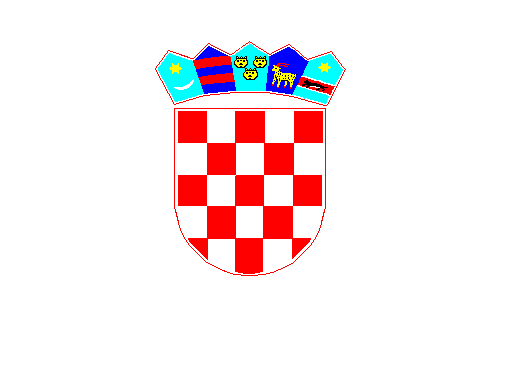           REPUBLIKA HRVATSKABRODSKO - POSAVSKA ŽUPANIJA                OPĆINA GARČIN              OPĆINSKO VIJEĆEKLASA: 024-01/22-01/06       URBROJ: 2178-6-22-02-2Z A P I S N I Ko radu 6. sjednice Općinskog vijećaOpćine Garčinodržane 16. ožujka  2022. g.Garčin, ožujak 2022. g.Z A P I S N I Ko radu 6. sjednice Općinskog vijeća Općine Garčin održane 16. ožujka 2022. g. Sjednica je započela s radom u 19,00 sati.Prisutni članovi Općinskog vijeća: Mato Jerković, Blaženka Trabalko, Slavko Jurinjak,Željko Šimić, Josip Dubac, Željko Norac, Ivica Lacković, Tomislav Vidaković, Sanja Farkaš, Darko Pleša, Goran Garačić,  Antonija Kodžoman Bašić, Vlado Jagnjić.Odsutni članovi vijeća: Dorotea Ivošević - opravdanoOstali prisutni: Općinski načelnik Mato Grgić, Marko Barić – pročelnik Jedinstvenog upravnog odjela, Ivana Klišanić – administrativni tajnik, Miroslav Štefanac – referent za projekte EU i javnu nabavu, Ivica Ninković – komunalni redarPredsjednik obavještava vijećnike da su članovi stranke ''Domovinski pokret'' napustili stranku i prešli u nezavisne vijećnike te osnovali klub vijećnika ''Za bolje sutra'', te da je vijećnica Matea Marunica stavila mandat u mirovanje, a svoj mandat umjesto nje aktivirao je Darko Pleša, koji će većeras  prisegnut kao novi član Općinskog vijeća Općine Garčin.Prije prisege pročelnik je zamolio vijećnike koji nisu dostavili izjave o sukobu interesa da to učine, te se ispričao zbog pogreške prilikom dostavljanja materijala – vijećnici Marunica umjesto g. Pleša.Prisega novog vijećnika Darka Pleša (predsjednik čita – vijećnik Pleša priseže)Predsjednik Mato Jerković pozdravlja nazočne i predlaže slijedeći dnevni red uz dopunu. Dnevni red je jednoglasno usvojen.DNEVNI REDUsvajanje zapisnika sa 5. sjednice Općinskog vijećaVijećnička pitanja,Prijedlog i donošenje Odluke o načinu pružanja javne usluge sakupljanja komunalnog otpada na području Općine Garčin,Prijedlog i donošenje Odluke o pokretanju postupka davanja koncesije za obavljanje javne usluge prikupljanja, odvoza i zbrinjavanja miješanog i biorazgradivog komunalnog otpada,Prijedlog i donošenje Odluke o imenovanju Stručnog povjerenstva za dodjelu koncesije prikupljanja i odvoza komunalnog otada na području Općine Garčin,Prijedlog i donošenje Odluke o izradi V. Izmjena i dopuna Prostornog plana uređenja Općine Garčin,Prijedlog i donošenje Odluke o službenoj odori, obući, opremi, službenoj oznaci i iskaznici komunalnih redara,Prijedlog i donošenje Odluke o socijalnoj skrbi Općine Garčin,Prijedlog i donošenje Programa korištenja prihoda od zakupa i prodaje poljoprivrednog zemljišta, Izvješće o utrošku sredstava ostvarenih od zakupa, prodaje, prodaje izravnom pogodbom, privremenog korištenja i davanja na korištenje izravnom pogodbom poljoprivrednog zemljišta u vlasništvu RH na području općine Garčin u 2021. godini – načelnik,Prijedlog i donošenje Programa korištenja prihoda od naknade za promjenu namjene poljoprivrednog zemljišta, Izvješće o utrošku sredstava ostvarenih od promjene namjene poljoprivrednog zemljišta u vlasništvu RH na području općine Garčin u 2021. godini - načelnikPrijedlog i donošenje Programa utroška sredstava od naknade za zadržavanje nezakonito izgrađenih zgrada u prostoru za 2022. godini,Izvješće o utrošku sredstava ostvarenih od naknade za zadržavanje nezakonito izgrađenih zgrada u prostoru u 2021. godini - načelnikPrijedlog i donošenje Programa utroška sredstava od šumskog doprinosa u 2022. godini, Izvješće o utroška sredstava ostvarenih od šumskog doprinosa za 2021. godinuPrijedlog i donošenje Odluke o raspisivanju natječaja za kupnju zemljišta u poduzetničkoj zoni Trnjani – Klokočevik (u istoj odluci odredit ćemo i početnu cijenu zakupa)Odluka o preraspodjeli sredstava između proračunskih pozicija Proračuna Općine Garčin za 2021. godinu – načelnik,Izvješće o izvršenju plana djelovanja za 2021. godinu za Općinu Garčin – načelnikIzvješće o primjeni agrotehničkih mjera za 2021. godinu na području Općine Garčin – načelnikIzvješće Općine Garčin o provedbi Plana gospodarenja otpadom za 2021. godinu – načelnikPrijedlog i donošenje Etičkog kodeksa općine GarčinUsvajanje zapisnika sa 5.  sjedniceIspred kluba vijećnika „Za bolje sutra“ vijećnik Vidaković je rekao da oni neće podržati zapisnik sa 5. sjednice jer smatra da je isti nedorečen, površan i nije cjelovit te kao takav nije odraz onoga što je bilo na sjednici. Predsjednik je pitao  s čime se konkretno ne slažu.Vidaković je rekao da u dijelu zapisnika gdje se spominje zahtjev za uvid u listu dužnika, nije navedeno da je postavio pitanje o tajnosti podataka, i da mu je odgovoreno da su podaci tajni, te da to nije navedeno u zapisniku.  Primjedbu je dao i na dio zapisnika gdje se raspravljalo o donošenju proračuna gdje smatra da odgovor Monike Smoljo nema veze sa pitanjem vijećnice Farkaš. Također je zatražio preslušavanje audio zapisa sa sjednice, koje će mu biti omogućeno.Predsjednik je dao zapisnik sa 5. sjednice Općinskog vijeća na glasanje.8 glasova „za“5 glasova „protiv“.Većinom glasova zapisnik sa 5. sjednice je usvojen.TOČKA - Vijećnička pitanjaPredsjednik otvara raspravuVijećnik Garačić postavlja pitanje ispred mještana koje zanima što se događa sa naknadom za troškove ukopa u iznosu od 100,00 kn bivšem koncesionaru, jer ima mještana koji su plaćali tu naknadu na godišnjoj razini te ga zanima što će biti sa uplaćenim novcima. Drugo pitanje se odnosilo na objavu zapisnika sa 3. i 4. sjednica vijeća na internet stranicama Općine Garčin.Načelnik je rekao da postoji evidencija svih mještana koji su plaćali naknadu za ukop „Runolistu“ te isto tako tko je iskoristio trošak ukopa. Obveza će se regulirati na način da će novi koncesionar „Piramida“ fakturirati „Runolistu“ taj trošak i „Runolist“ će na taj način podmiriti obvezu troška ukopa za mještane koji su unaprijed plaćali.Za objavu zapisnika na internet stranicama Općine, Ivana Klišanić je odgovorila da je nova stranica u izradi i da se objedinjuju stari i novi podaci te da će biti sve objavljeno.Vijećnik Šimić je pitao da li je u planu nastavak radova na groblju u Klokočeviku, s obzirom da je došlo ljepše vrijeme?Drugo pitanje je bilo do koje faze je došao popravak grijanja u domu u Klokočeviku?Načelnik je rekao da se trenutno rade potporni zidovi i grobna mjesta, uskoro očekujmo i građevnu dozvolu jer trenutno smo pri ishođenju potrebne dokumentacije, te mislimo da neće biti previše uvjeta, tako da bi mogli vrlo brzo dobiti građevnu dozovolu i time započeti radove.Grijanje – novi ormarić se postavlja, umjesto G4 postavlja se G10 tako da će do subote biti sve postavljeno i u funkciji.Vijećnik Vidaković je pitao vijećnika Šimić kao predsjednika komisije za izbor i imenovanja da li ste ta ista komisija kada sastala od kada je imenovana? Vijećnik Šimić je rekao da nije. Vijećnik Vidaković je pitao zašto i zašto se krši Statut Općine Garčin kada je tamo jasno propisano koje su joj dužnosti. Navodi da su do sada odrađena razno razna imenovanja, a da se ta komisija nije uopće sastala, kao i što danas imamo točku dnevnog reda koja se odnosi na imenovanje, a komisija se nije sastala prije sjednice radi prijedloga za imenovanje, gdje je i sam predložen kao i vijećnik Garačić.Zatražio je pismeno očitovanje u vezi navedenog. Ujedno je pitao zbog čega se prema oporbenim vijećnicima zauzeo takav negativan stav kao da su oni protiv svega, te zašto su isključeni iz svega? Zašto su sva imenovanja predložena bez dogovora i prijedloga komisije?Predsjednik je rekao da se NE slaže sa iznesenim. Načelnik je rekao da će od sada biti sve po Statutu pa tako i da će se mjeriti vrijeme postavljanja pitanja i odgovora. Rekao je da se pitanja ne mogu postavljati vijećniku nego predsjedniku ili načelniku. Od sada će sjednice biti formalno-pravne i moli da se postavljaju pismena pitanja i da se prijavi za raspravu ako će biti sve formalno-pravno, ili to može biti jedna prijateljska i ležerna atmosfera. Vijećnik Vidaković kaže da oni ne traže ništa drugo osim toga da se poštuje Statut, jer u protivnom, koja je svrha imenovanja svih tih komisija.Predsjednik je rekao da ako netko nije zadovoljan odgovorom, da se odmah izjasni i zatraži pismeno očitovanje, a ne nakon toliko vremena se vraćati na ono što je bilo.Vijećnik Vidaković kaže da on nije kriv što sjednica nije bila 3 mjeseca.Načelnik se osvrnuo na zapisnik i primjedbe koje je dao vijećnik Vidaković jer smatra da nije bilo konkretnih i konstruktivnih primjedbi iz čega bi se moglo zaključiti na što se ono točno odnose.Načelnik podsjeća da vijećnik vijećniku ne može postavljati pitanja, nego se obraćati predsjedniku vijeća ili načelniku sa pitanjem, te je dodao da će od sada sve biti formalno pravno, isključivo samo prema Statutu.Vijećnik Vidaković  je rekao da traži upravo to jer smatra da su nezavisni vijećnici isključeni iz svega.Slijedeće pitanje je bilo,  tko je odobrio isplatu, u koju svrhu i s kojom namjerom iz proračuna vijećniku Norac na privatni račun, kako je navedeno u njegovom osobnom očitovanju vijećnicima, gdje navodi da je bez njegovog znanja na njegov osobni račun isplaćena naknada.Moli pismeno očitovanje.Načelnik je rekao da je naknada isplaćena na temelju ugovora o djelu te da će vijećnik Vidaković dobiti pismeni odogovor.Vijećnik Jagnjić se osvrnuo na raspravu oko komisija i predlaganja istih rekavši da je do sada bilo tako i da se na sjednicama uvijek prihvaćalo ako netko ima neki drugi prijedlog, baš zbog toga da se pojednostavi cijela procedura.Vijećnik Dubac je pitao da li je u planu postavljanje zvona na groblju u Vrhovini jer se zvono sa crkve ne čuje do groblja?Drugo pitanje se odnosilo na hrast iznad mrtvačnice koji predstavlja opasnost, da se nešto poduzme.Zahvaljuje na postavljenoj ogradi ispred groblja.Načelnik je rekao da je zvono u planu i da će se napraviti.Hrast će se obrezati koliko se bude moglo jer je na privatnom, ali sanirati će se koliko bude u našoj mogućnosti.Ograda je poporavljena jer ju je netko namjerno pokidao.Vijećnik Dubac je dodao da Vrhovina ima dobru javnu rasvjetu, a kada bude mogućnosti vjeruje da će se i nova izgraditi.Pročelnik je dodao da se hrast ne može ukloniti bez odobrenja vlasnika, te da bi bilo dobro ako netko može doći do vlasnika da ga kontaktira radi dogovora.Vijećnik Norac je postavio pitanje koje se odnosi kanalske mreže u Selni jer su neki kanali očišćeni a neki ne, jer vjerovatno ne ulaze u sustav kanalske mrže. Pitao je da li se mogu tarupirati i srediti koliko je to moguće dok su još u nekoj fazi kada je to lakše očisititi. Također je pitao za izmuljivanje kanala od Trnjana i Garčina jer još uvijek nije ništa napravljeno po tom pitanju koje je već nekoliko puta postavljao. Kanali su već do pola zatrpani. Problem je i kod B. Brčić gdje je netko istresao dva kamiona zemlje koja sada štopa kanal.Marko Barić je rekao da nam se uputi pismeni dopis koji ćemo mi službeno proslijediti u Hrvatske vode. Kanali se ne čiste svi svake godine, neki se čiste svakih 6 mjeseci, neki svake godinem, a neki svake dvije godine.Načelnik dodaje da je vjerovatno problem privatne kanalske mreže, jer oni čiste prvi, drugi i treći red, a ovo je vjerovatno četvrti, što ulazi u privatno pa zato i nije očišćen, ali s obzirom da imamo svoj malčer i traktor, riješiti ćemo taj problem. Ujedno apelira na vijećnike da sa mještanima svojih naselja razgovaraju ukoliko postoji potreba za čišćenjem kada su u pitanju kanali četvrte vrste, tako da možemo napraviti nekakav raspored za malčiranje i koliko toliko očistiti kanale.Za kanale koji su u nadležnosti Hrvatskih voda će se uputiti dopis Hrvatskim vodama.Za problem kod B. Brčića moramo angažirati bager i kamion za odvoz.Za odmuljivanje kroz naselja moramo biti svjesni da se taj posao radi od najviše točke do najniže što uključuje i odmuljivanje čuprija jer bez toga nema smisla ni čišćenje kanala. Samim time morate biti svjesni koliki su to izdaci i koji je to obim posla.Predsjednik je rekao da su svi svjesni koliki su to izdatci ali da se od nekud mora krenuti i napraviti nekakav plan.Vijećnik Norac je ujedno pitao kako riješiti problem ćuprija koje su se srušile ispred kuća gdje nitko ne živi, te zbog toga također štopaju vodu u kanalima na glavnoj cesti.Pročelnik je rekao da smo imali takvih slučajeva gdje nitko ne živi. U takvim slučajevima prvo utvrđujemo vlasnike, ako oni nisu živi utvrđujemo nasljednike i tada šaljemo dopis-opomenu. Ukoliko vlasnici ne reagiraju, komunalni redar izlazi na teren, problem se riješi  i nakon toga mi ispostavimo račun vlasniku.Vijećnik Vidaković je predao dopis koji treba proslijediti HŽ-u vezano uz izmjenu voznog reda, kako je i dogovoreno na prošloj sjednici. Dopis moraju potpisati svi vijećnici.Predsjednik je zamolio načelnika za informaciju o aktualnim natječajima. Načelnik:Natječaj za rekonstrukciju i dogradnju doma u Trnjanima – mjera 7.4.1.- u tijeku administrativna provjera, trenutno smo 22. ispod crte, tako da ne znamo još što će biti.Natječja LAG-a za pješačke staze u Selni – maksimalni iznos je 30.000,00 eura, a vrijednost radova je 350.000,00 kn, mišljenja smo da ćemo proći na tom  natječaju.Natječaj „Pametni gradovi“ – digitalizacija kompletne arhive 250.000.00 kn.Natječaj „Sportska infrastruktura“ za gradnju jednog igrališta sa umjetnom travom.Javili smo se na natječaj Ministarstva regionalnog razvoja za završetak javne rasvjete u Vrhovini, procijenjena vijednost je 800.000,00 do 900.000,00 kn, a maksimalno se može dobiti 600.000,00 kn.Natječaj Središnjeg ureda za demografiju i mlade – dobili smo 200.000,00 kn za sufinanciranje vrtića.Natječaj za projekt „Zelena tranzicija“ – gradnja stambene zgrade socijalne namjene, vrijednost je oko 800.000,00 kn za izradu projektne dokumentacije. Cilj gradnje takve zgrade je osiguranje stambenog prostora za prosvjetni ili neki drugi kadar s obzirom da je to deficitaran kadar. Natječaj za projekt „Slavonija, Srijem i Baranja“ – za gradnju tržnice u vrijednosti od 2,5 mil.kn., mišljenja smo da bi mogli proći na ovom projektu.TOČKA – Prijedlog i donošenje Odluke o načinu pružanja javne usluge sakupljanja komunalnog otpada na području Općine GarčinPredsjednik otvara raspravu i daje riječ načelniku.Načelnik kaže da se ovom odlukom regulira obveza razvrstavanja komunalnog otpada sukladno  Zakonu o komunalnom gospodarenju. Ova Odluka je početak cijelog postupka koji slijedi po pitanju raspisivanja natječaja i daljnjih radnji. Cijene će se regulirati kroz natječaj, a naplata će se vršiti po količni otpada jer će kante biti ćipirane sa bar kodovima.Pročelnik je dodao da je prijedlog ove odluke sa obrazloženjem na koji je način cijena određena bio na javnom savjetovanju te da nije bilo prijedloga ni sugestija. Odluka je stoga deklarativne prirode tako da ju je potrebno usvojiti kao i slijedeću za raspisivanje natječaja i imenovanju povjerenstva za provedbu natječaja.Vijećnik Jagnjić traži pojašnjenje oko naplate odvoza otpada.Načelnik je rekao da će se cijena sastojati od fiksnog i varijabilnog dijela. Ovih 35,00 kn koje je fiksno podrazumjeva razvrstani otpad koji će se odvoziti prema rasporedu npr. jednom mjesečno a varijabilni dio se odnosi na komunalni otpad koji ovisi koliko će ga pojedino domaćinstvo imati. Načelnik je rekao da je 35,00 kn fiksne cijene dogovoreno na nivou 6 općina koje će raspisvati natječaj, a varijabilni dio ovisi o natječaju.Vijećnik Šimić kaže da u odluci piše 29,00 kn za kućanstvo a 35,00 kn za pravne osobe.Pročelnik kaže da je tako ispravno kako piše u prijedlogu Odluke, a cijena je bez PDV-a.Miroslav Štefanac je rekao da misli da cijena mora biti ista za sve te da postoji rješenje ustavnog suda i da se to mora provjeriti.Odluka je jednoglasno donesena.TOČKA - Prijedlog i donošenje Odluke o pokretanju postupka davanja koncesije za obavljanje javne usluge prikupljanja, odvoza i zbrinjavanja miješanog i biorazgradivog komunalnog otpadaPredsjednik daje riječ načelniku koji kaže da ovom odlukom krećemo u postupak raspisivanja natječaja uz napomenu da sve općine koje nemaju regulirano razvrstavanje otpada plaćaju kazne. Mi smo za 2020.g. morali platiti 60.000,00 kn prema procjeni Fonda za zaštitu okoliša u odnosu na količinu skupljenog otpada. Upravo zbog toga nam je cilj što prije raspisati natječaj.Pitanja nije bilo.Odluka je donesena jednoglasno.TOČKA – Prijedlog i donošenje Odluke o imenovanju Stručnog povjerenstva za dodjelu koncesije prikupljanja i odvoza komunalnog otpada na području Općine GarčinPročelnik je zamolio za riječ prije rasprave te se nadovezao za prijedloge prilikom imenovanja povjerenstava i rekao da su ovo radni materijali kao i prijedlozi te da ukoliko netko ima drugi prijedlog može se izjasniti. Ovi članovi koji su predloženi su tu iz određenih razloga: Matija Olić, kao vanjski konzultant koji ima certifikat i koji će provoditi sam postupak, Miroslav Štefanac i Irena Katalanić imaju također potrebne certifikate, Marko Barić kao pročelnik koji sudjeluje u sastavljanju same odluke, Mato Jerković kao predsjednik vijeća, Tomislav Vidaković i Goran Garačić kao vijećnici opozicije tako da svi budu zastupljeni.Vijećnik Vidaković kaže da ništa nije sporno, ali da je logično da se komisija za izbor i imenovanja trebala sastati i dati prijedlog vijeću. Rekao je da se izuzima i da predlaže vijećnicu  Sanju Farkaš. Vijećnik Garačić je prihvatio prijedlog da bude član navedene komisije.Nakona glasnja, prijedlog je jednoglasno prihvaćen.TOČKA – Prijedlog i donošenje Odluke o izradi V. Izmjena i dopuna Prostornog plana uređenja Općine GarčinPredsjednik daje riječ načelniku  koji kaže da se u ove izmjene i dopune ide na zahtjev firme Valipile koja želi u Bickom Selu kraj pruge, gdje su kupili zemlju napraviti tvornicu za proizvodnju hrane jer su tamo  zakupili i 5. kolosjek. Važno je napomenuti da će oni financirati sve troškove oko prvođenja tih izmjena i dopuna. S obzirom na to, svima nam je u interesu da se izgradi jedna takva firma na našoj općini.Također će biti otvorena javna rasprava gdje će svi moći dati svoje prijedloge i primjedbe ukoliko ih imaju.Pročelnik je dodao da apelira na sve vijećnike da upute mještane svojih sela na javnu raspravu i da daju svoje prijedloge. Vijećnik Garačić je pitao što se mijenja kada se poljoprivredno zemljište prenamjeni u građansko? Komunalna naknada?Pročelnik je rekao da tom promjenom građevinsko zemljište ulazi pod obvezu plaćanja komunalne naknade s obzirom da građevinski dio ide u dubinu od 50 metara i plaća se za neizgrađeno građevinsko zemljište.Vijećnik Šimić je pitao da li se građevinska zona može produžiti?Pročelnik je rekao da je za to potrebno uputiti pismeni zahtjev.Vijećnik Šimić je zatražio da se vijećnici obavijeste kada će biti javna rasprava kako bi mogli obavijestiti mještane.Vijećnici će biti obaviješteni o datumu javne rasprave.Nakon glasanja 8 glasova je bilo za, 5 je bilo suzdržano.TOČKA – Prijedlog i donošenje Odluke o službenoj odori, obući, opremi, službenoj oznaci i iskaznici komunalnih redaraNije bilo pitanja.Odluka je jednoglasno usvojena.TOČKA – Prijedlog i donošenje Odluke o socijalnoj skrbi Općine GarčinPredsjednik daje riječ pročelniku koji predlaže da se odluka ipak ne donosi večeras jer ima dosta toga što bi još trebalo doraditi i uskladiti sa zakonom. Vijećnik Vidaković je dao sugestiju da se jednokratna pomoć studentima tretira kao jednokratna pomoć, a ne kao stipendija, jer su time studenti koji dobiju stipendiju za izvrsnost zakinuti u tom slučaju, jer moraju vratiti općinsku stipendiju. Na taj način se netko kažnjava jer je izvrstan.Pročelnik je zamolio prijedlog u pisanom obliku.Načelnik kaže da moramo razlučiti što je pojam izvrsnosti.Vijećnik Vidaković kaže da  govori iz osobnog iskustva jer je njegov sin dobio stipendiju za izvrsnost i morao je vratiti općinsku stipendiju, ali da nije htio do sada to pitanje postavljati upravo zato što se radi o njegovom sinu. S obzirom da je sada diplomirao želi da se takve stvari izreguliraju. Prilikom prijave sporan je obrazac prijave koji je identičan obrascu za prijavu drugih stipendija.Vidaković kaže da za općinu nije uopće sporan pojam izvrsnosti nego je za studenta sporan sam prijavni obrazac koji treba promjeniti da se navede kao jednokratna potpora studentima. Na tom obrascu je navedena izjava kojom se student obvezuje da mora vratiti stipendiju ukoliko je ostvario neku drugu. Kada se obrazac promjeni u obrazac jednokratne potpore, tada neće biti ni potrebno navoditi spornu izjavu.Načelnik smatra da je potrebno razdvojiti da pravo na stipendiju ne ostvaruju studenti koji su ostvarili neku drugu stipendiju osim stipendije za izvrsnost, s tim da se razjasni pojam izvrsnosti. Vijećnik Vidaković je pojasnio da se u kategoriju izvrsnosti ne ulazi samo na temelju odličnih ocjena te da je za to potrebno zadovoljiti puno više kriterija.Vijećnik Norac je pitao koliko imamo studenata koji nisu dobili pomoć.Načelnik je rekao da su svi dobili koji su se prijavili, a mi ne znamo za one koji su ostvarili negdje drugo jer se nisu prijavili za općinsku stipendiju.Rasprava  se počela odvijati nekontroliranim tijekom. Ovaj dio zapisnika nije moguće evidentirati.Pročelnik je zamolio prijedloge u pismenom obliku.Vijećnici su se jednoglasno složili da se ova točka dnevnog reda prebaci na iduću sjednicu.TOČKA – Prijedlog i donošenje Programa korištenja prihoda od zakupa i prodaje poljoprivrednog zemljišta,8.1. Izvješće o utrošku sredstava ostvarenih od zakupa, prodaje, prodaje izravnom pogodbom, privremenog korištenja i davanja na korištenje izravnom pogodbom poljoprivrednog zemljišta u vlasništvu RH na području općine Garčin u 2021. godini – načelnik,Pročelnik pojašnjava da je taksativno navedeno za što se koriste prihodi od zakupa i prodaje poljoprivrenog zemljišta, sve je doslovce prepisano iz zakona tako da to nije nešto što smo mi izmislili.Predsjednik predlaže zajedno usvajanje točke 8 i 8.1 s obzirom da su vezani jedno uz drugo. Pročelnik dodaje da je u izvješću navedeno da je ta vrsta prihoda utrošena na održavanje javne rasvjete i održavanje poljskih puteva te za ulaganje u sportsko rekreacijski centar u Garčinu – konkretno, izvršena je komasacija zemljišta što ulazi u tu vrstu troška. To je izvješće deklarativne prirode koje načelnik podnosi vijeću do 31.3. tekuće godine.Vijećnik Vidaković je pitao da li se može malo konkretnije pojasniti u što je uloženo?Vijećnik Norac se nadovezao na stavku – ulaganje u sportsko rekreacijski centar jer se na prvu čini da to ne ulazi u ovu kategoriju, dobro je pojasniti da se komasacija radila jer je cesta prelazila preko igrališta i onda je prebačena tamo gdje se zapravo nalazi. Pitanja nije više bilo.Točke 8 i 8.1. su jednoglasno usvojeneTOČKA Prijedlog i donošenje Programa korištenja prihoda od naknade za promjenu namjene poljoprivrednog zemljišta,9.1. Izvješće o utrošku sredstava ostvarenih od promjene namjene poljoprivrednog zemljišta u vlasništvu RH na području općine Garčin u 2021. godini - načelnikPredsjednik otvara raspravu.Pročelnik kaže da, isto kao pod prethodnom točkom imamo obvezu podnošenja izvješća, u ovom slučaju dosta troškova se odnosi na zemljišno-knjižne ispravne postupke koje inicira Općinsko državno odvjetništvo, tu ulaze i promjene namjene poljoprivrednog zemljišta, uglavnom je sve navedeno za što se koristi.Pitanja nije više bilo.Točke 9 i 9.1. su jednoglasno usvojene10.TOČKA - Prijedlog i donošenje Programa utroška sredstava od naknade za 	                         zadržavanje nezakonito izgrađenih zgrada u prostoru za 2022. godini,   Izvješće o utrošku sredstava ostvarenih od naknade za zadržavanje       nezakonito izgrađenih zgrada u prostoru u 2021. godini - načelnikPredsjednik otvara raspravu.Pročelnik kaže da su svi programi napravljeni iz proračuna prema iznosima koji su predviđeni i da ih svake godine donosimo, tako da je i to jedna od obveza koju sve općine moraju ispuniti.Sve je navedeno za što je utrošeno.Vijećnik Norac je pitao da li imamo nezakonito izgrađenih zgrada na području općine.Pročelnik je rekao da mi svake godine dobijemo od Upravnog odjela za graditeljstvo evidenciju za ažuriranje takvih zgrada, ima ih vrlo malo.Pitanja više nije bilo.Jednoglasno usvojeno.11. TOČKA - Prijedlog i donošenje Programa utroška sredstava od šumskog doprinosa u                          2022. godiniIzvješće o utroška sredstava ostvarenih od šumskog doprinosa za 2021. godinuObjašnjenje jednako kao i za prethodne točkeglasova „za“, 5 „suzdržanih“.12. TOČKA - Prijedlog i donošenje Odluke o raspisivanju natječaja za kupnju zemljišta u poduzetničkoj zoni Trnjani – Klokočevik (u istoj odluci odredit ćemo i početnu cijenu zakupa)Predsjednik daje riječ načelniku koji kaže da imamo do sada već četiri pisma namjere potencijalnih investitora za Poslovnu zonu Trnjani-Klokočevik. Za sada bi prodali 8 parcela, po 4 iz svake k.o. S obzirom da nam je zemljište u zoni darovano, moramo misliti na rokove, odnosno u roku od 5 godina moramo ju privesti svrsi. Sredstva ostvarena od prodaje moraju se uložiti u komunalnu infrastrukturu u zoni što je naša obveza. Cijena m² prema procjeni vještaka je 23,64 kn. Troje poduzetnika je s područja naše općine, a jedan nije. Oni su voljni što prije krenuti u investiciju, tako da moramo donijeti odluku o cijeni zemljišta. Predsjednik pita da li ima nekakvo ograničenje što se tiće daljnje preprodaje zemljišta. Načelnik je rekao da to mora vijeće odrediti, te da bi bilo dobro donijeti odluku o nekakvom ograničenju kupnje parcela, tako da ostavimo mogućnost drugim zainteresiranim poduzetnicima.Pročelnik je dodao da moramo imenovati povjerenstvo i donijeti Odluku o raspisivanju natječaja sa svim uvjetima prodaje, da li večeras ili na idućoj sjednici, ali cilj je što prije raspisati natječaj.Vijećnik Vidaković je predložio da se u odluku uvrsti članak kojim bi se ogradili od proizvodnje koja bi zagađivala okoliš da ne bi poslije imali problema.Pročelnik je rekao da svi oni moraju imati izrađenu procjenu utjecaja na okoliš tako da smo s te strane osigurani.Vijećnik Šimić je rekao da dosta općina ima cijenu od 3,00-12,00 kn a neke i daju besplatno zemljište. Mišljenja je da je realna cijena 12,00 kn te da nam je cilj da prodamo sve parcele.Vijećnik Garačić je pitao da li se općina uklapa u tu cijenu? Načelnik je rekao da ne. Vijećnik Garačić je podsjetio da smo imali slučajeve gdje se  djelomično oslobađalo plaćanja komunalnog doprinosa kao npr. Primax-u,  te da nisu baš svi zaposleni tamo s područja općine kako je rekao vijećnik Šimić. Trebalo bi ipak povesti računa da se pokriju troškovi infrastrukture.Načelnik kaže da nam je u cilju privući poduzetnike, a tko će raditi to mi ne znamo, s obzirom na situaciju gdje se sve više uvozi stranih radnika.Prijedlog vijećnika kluba HDZ-a je 12,00 kn.Vijećnik Jagnjić predlaže da se ova točka prebaci za iduću sjednicu te da se zatraži savjet stručne osobe.Načelnik kaže da će se postupak tako odužiti, a time možemo izgubiti i potencijalne investitore.Vijećnik Norac se složio s načelnikm da nam je u cilju što prije krenuti u postupak, jer ako budemo čekali sigurno je da ćemo izgubiti zainteresirane investitore, a po pitanju cijene, mi da odredimo i 50,00 ili 60,00 kn svakako se ne možemo pokriti tako da trebamo misiliti i na to da će danas sutra tu biti zaposleni i mještani s naše općine.Pročelnik kaže da je tržišna cijena od 23,00 kn određena prema procjembenom elaboratu, vijeće će donijeti konačnu cijenu, a tko će koliko ponuditi to će se vidjeti nakon natječaja. Još jedna stvar je bitna, a to je da se večeras imenuje povjerenstvo za provedbu natječaja.Prijedlog za članove povjerenstva je:Miroslav Štefanac, Marko Barić,Tomislav Vidaković, Željko Šimić i Ivica Lacković.Prijedloga za drugu cijenu nije bilo tako da je jednoglasno usvojen prijedlog za početnu cijenu od 12,00 kn/m².Prijedlog za imenovanje povjerenstva je također jednoglasno usvojen.13. TOČKA – Odluka o preraspodjeli sredstava između proračunskih pozicija Proračuna Općine Garčin za 2021. godinu – načelnikNačelnik daje informaciju da se Odluka o tehničkom rebalansu donosi u slučajevima kada neki računi dođu na naplatu nakon donošenja rebalansa, u ovom slučaju većina računa koji se tiću naših projekata i morali smo ih prihvatiti radi pravdanja sredstava i zahtjeva za nadoknadu sredstava.Pitanja nije bilo. 14. TOČKA – Izvješće o izvršenju plana djelovanja za 2021. godinu za Općinu Garčin –  načelnikPročelnik upoznaje sa izvješćem koje je izrađeno do ovlaštene firme „In-konzalting“ iz Slavonskog Broda i tiče se općenito sustava civilne zaštite. To je također jedna od obveza koju moramo ispunjavati da bi zadvoljili zakonske odrednice. Ako netko ima pitanja, moli u pismenom obliku jer nije upoznat sa izradom izvješća.Pitanja nije bilo.glasova je bilo „za“, 5 „suzdržanih“.15. TOČKA – Izvješće o primjeni agrotehničkih mjera za 2021. godinu na području Općine Garčin – načelnikPročelnik pojašnjava da je i ovo izvješće još jedno u nizu koje moramo imati i podnijeti vijeću, i u skladu je s agrotehničkim mjerama kojih se moramo pridržavati.Načelnik kaže da ovo nije morala raditi općina, nego vlasnici i zakupci zemlje i oni se moraju pridržavati tih agrotehničkih mjera, a naša je obveza nadzirati ih putem komunalnog reda ili poljoredara kojeg bi trebali imati.Pitanja nije bilo.Izvješće je jednoglasno usvojeno.16. TOČKA – Izvješće Općine Garčin o provedbi Plana gospodarenja otpadom za 2021. godinu – načelnikPročelnik kaže da izvješće izrađeno prema uputi Upravnog odjela za gospodarstvo, a prema onome što je odrađeno.Načelnik kaže da se obrati pažnja na stavke gdje je navedeno da se mora smanjiti količina otpada, razdvajati biootpad i dr. Sve su to stavke koje moramo odraditi u 2022.g.Pitanja nije bilo.Izvješće je jednoglasno usvojeno.17. TOČKA - Prijedlog i donošenje Etičkog kodeksa općine GarčinPročelnik kaže da se donosi za mandatno razdoblje 2021.-2025. g. te da je izrađen na temelju prijedloga Hrvatske zajednice općina, odnosno unificiran je i predložen svim Općinama.Vijećnik Vidaković kaže da u članku  13. piše da je potrebno imenovati članove etičkog kodeksa.Pročelnik kaže da je potrebno imenovati vijeće časti koje se sastoji od 5 članova od kojih predsjednik ne može bit član niti jedne političke stranke. Predlaže da se usvoji kodeks, a za iduću sjednicu da se sastane komisija za izbor i imenovanja koja će prijedlog za članove.Etički kodeks je jednoglasno usvojen.Komisija za izbor i imenovanja će dati svoj prijedlog za članove na idućoj sjednici.18.  TOČKA – Prijedlog i donošenje Odluke o visini dnevnicePredsjednik kaže da je prijedlog kluba vijećnika HDZ-a slijedeći; predsjednik vijeća 525,00 kn, zamjenici 450,00 kn, vijećnici 350,00, sve ostale naknade koje podrazumjevaju povjerenstva i djelatnike 150,00 kn.Pročelnik je rekao da se slaže da se naknade usklade sa zakonom, ali zbog čega degradirati ostale? Koje je obrazloženje toga? Vijećnik Jagnjić je mišljenja da i povjerenstva kao i djelatnici trebaju imati istu naknadu te da i oni odvajaju svoje vrijeme kako bi došli na sjednicu i imaju troškove.Načelnik kaže da treba uzeti u obzir situaciju i sve obveze koje imamo te da moramo biti racionalni. Vijećnik Norac je rekao da možda nije u redu da ostali imaju naknadu kao vijećnici ali da  ne treba smanjivati na 150,00 kn nego ostaviti kao do sada 250,00 kn.Dio rasprave nije bilo moguće sažeti u zapisnik.Prijedlog;        Predsjednik: 525,00 kn		Zamjenici:  455,00 kn		Vijećnici:   350,00 kn		Povjerenstva i djelatnici 250,00 kn8 glasova „za“, 5 „protiv“.Sjednica je završila s radom u 21, 40 